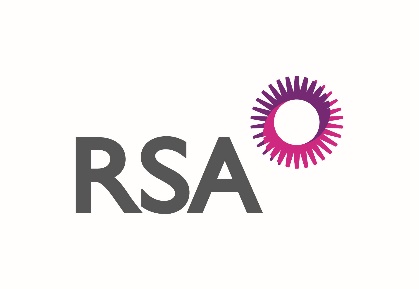 GROUP PERSONAL ACCIDENT AND ANNUAL BUSINESS TRAVEL INSURANCE EVIDENCE OF INSURANCE / COVER NOTEInsured:	University of Portsmouth Higher Education Corporation and/or University of Portsmouth Enterprise Ltd and/or University of Portsmouth Services Ltd and/or Portsmouth Technopole Ltd and/or Portsmouth Technopole (Holdings) Ltd and/or ASTA Technology UK LtdInsured Person:		All staff and students whilst on University BusinessPeriod of Travel:		From 1st November 2020 to 31 October 2021 (both dates inclusive)Date of Issue: 		1st March 2021Territorial Limits:		WorldwideOperative Time:	Insurance operates whilst the Insured Person is undertaking any journey on the Business (including incidental holiday travel taken in conjunction with the trip) which commences from departure of the Insured Person from residence or place of business in their normal country of residence (whichever occurs last) until arrival back at such residence or place of business (whichever occurs first) at the end of the journeyPersonal Accident:	As purchased by the InsuredTravel Benefits:	Medical Expenses, Repatriation & Emergency Travel Expenses			UnlimitedBaggage Insurance								£10,000Cancellation Curtailment Replacement Rearrangement and Change of Itinerary 		£10,000Evacuation (Political and Natural Disaster) 					£50,000 Aggregate limitLegal Expenses 								£50,000Personal Liability 								£5,000,000Medical and Security Assistance Helpline (24 hours a day, 365 days a year)	+44 (0) 208 608 4100Terms:			Royal & Sun Alliance bespoke policy form – copy available upon requestInsurance has been arranged with Royal & Sun Alliance Insurance plc.  Please note the above is a summary of cover only. For full Policy Terms, Definitions, Exclusions and Conditions please see Policy No.  RTT306251/LUPC/34 for details.The RSA policy is supported by specialists in the provision of Medical (Healix International) and Security Assistance (Drum Cussac) Services.  These third party service providers are approved by RSA.Assistance from both Healix and Drum Cussac can be accessed by telephoning +44 (0) 208 608 4100 (For your protection calls may be recorded or monitored) orEmail rsa@healix.com For all other claims please contact the Insured’s internal claims contact point in the first instance.A full description of services supporting this insurance can be found in the policy wording.In respect of emergency repatriation this will mean the cost of transportation by any suitable means to an appropriate medical facility or to the Insured Person’s home in the UK / their normal country of residence as recommended by the third party service providers in conjunction with the local attending Medical Practitioner.  In the event of death the cost of transportation of the body or ashes and the Insured Person’s personal Baggage back to the UK / their normal country of residence.The Company will not provide coverage or be liable to provide any indemnity or payment or other benefit under the policy if and to the extent that doing so would breach any Prohibition.  A Prohibition shall mean any prohibition or restriction imposed by law or regulation.Initialled:	Yvonne McGloneDate:	1st November 2020Check out the Foreign & Commonwealth Office website for the latest foreign travel advice:  	Link to Foreign & Commonwealth Office Travel Advice 2. Be aware that some countries and named individuals are subject to Government/EU/UN sanctions:  	Link to Financial Sanctions Consolidated List of TargetsAll trips to sanctioned countries or involving sanctioned individuals MUST be approved prior to travel.3. Download the RSA Travel Assistance App (Previously the Healix Travel Oracle App)Use the Policy Number (RTT306251) when registering
Your password must be: Between 8-20 characters Contain at least one upper and lower case letter At least one number and a character from the list below:! @ # $ % ^ & * ( ) - + ? | = } { : ; " ,
Those who have downloaded the Healix Oracle App will need to uninstall the Travel Oracle app and instead download the RSA Travel Assistance app. Once the RSA App is installed you can log in using the same details as set up for Travel Oracle. To download the App please access the following App stores below.
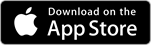 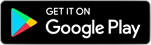 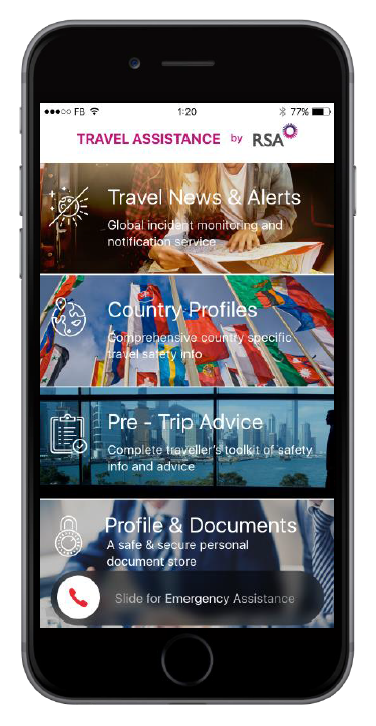 